LEMBAGA PENDIDIKAN MA’ARIF NU PACITAN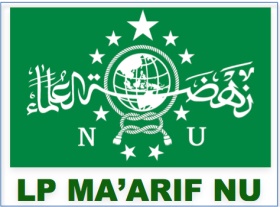 MADRASAH TSANAWIYAH (MTs) MA’ARIF NU SUDIMOROJl. Raya Sudimoro No. 08 HP 087758631945 e-mail: mtsmf_sudimoro@yahoo.co.id P A C I T A NNomor	: 60/MTs.MF/A-6/VIII/2020Sifat	: PentingPerihal	: PemberitahuanKepadaYth. Bpk./Ibu Wali MuridDari SASTA MUFATdiTEMPATAssalamu’alaikum Wr. Wb.Salam silaturahim kami sampaikan semoga kita senantiasa mendapatkan taufiq dan hidayah Allah SWT .Amin.Sehubungan dengan berakhirnya tahun Pelajaran 2019/2020 di MTs Ma’arif Sudimoro, maka kami selaku bendahara sekolah memberitahukan bahwa SASTA MUFAT mempunyai tanggungan Daftar Ulang Semester Genap sebesar Rp 100.000Demikian surat pemberitahuan dari kami atas perhatian dan partisipasinya kami ucapkan terima kasih.Wassalamu’alaikum Wr. WbSudimoro, 5 Agustus 2020MengetahuiKepala Madrasah	BendaharaM. ARIFIN, S.Pd.I	SUNARTI, S.PdNIP. 121235010027040001